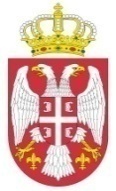 Република СрбијаАутономна Покрајина ВојводинаГрад СомборГРАДСКО ВЕЋЕБрој: 320-309/2023-IIIДана: 14.06.2023. годинеС  о  м  б  о  рНа основу члана 13. Закона о подстицајима у пољопривреди и руралном развоју ("Службени гласник РС, број 10/2013, 142/2014, 103/2015, 101/2016 и 35/2023), члана  67. Статута града Сомбора ("Службени лист града Сомбора" бр. 2/2019),  Одлуке о буџету града Сомбора за 2023. годину ("Службени лист града Сомбора", број 11/2022), и Програма подршке за спровођење пољопривредне политике и политике руралног развоја за град Сомбор за 2023. годину  Скупштине града Сомбора број 320-293/2023-I од дана 29.05.2023. године, Градско веће града Сомбора, на својој 157. седници одржаној дана 14.06.2023. године, доносиПРАВИЛНИК О ДОДЕЛИ СРЕДСТАВА УДРУЖЕЊИМА ПЧЕЛАРА НА ТЕРИТОРИЈИ ГРАДА СОМБОРА У 2023. ГОДИНИОпште одредбеЧлан 1.	Правилником о додели средстава удружењима пчелара на територији града Сомбора у 2023. години (у даљем тексту: Правилник) прописују се висина и начин доделе средстава, намена средстава, поступак додељивања средстава, критеријуми за доделу средстава и друга питања значајна за конкурс из Програма подршке за спровођење пољопривредне политике и политике руралног развоја за град Сомбор за 2023. годину (у даљем тексту: Програм), број 320-293/2023-I донетог на Скупштини града Сомбора дана 29.05.2023. године на који је сагласност дало Министарство пољопривреде, шумарства и водопривреде број 320-00-07508/2023-09 од 11.05.2023. године.Висина и начин доделе средставаЧлан 2.	Тачком 2.2. Програма мера подршке за спровођење пољопривредне политике и политике руралног развоја за град Сомбор за 2023. годину опредељено је 2.000.000,00 динара за меру успостављање и јачање удружења у области пољопривреде - Сектор пчеларство.	Средства из става 1. овог члана додељиваће се путем конкурса који ће бити објављен на интернет страници - званични сајт града Сомбора и у једним недељним новинама - "Сомборским новинама".	Конкурс је отворен до утрошка средстава, а закључно са 26.06.2023. године.	Документација поднета на конкурс се не враћа.	Средства за подршку инвестицијама у сектору пчеларства – према Правилнику и по Конкурсу – додељују се бесповратно. Бесповратна средства за подршку инвестицијама по овом конкурсу утврђују се у износу од 100% од укупно прихватљивих трошкова инвестиције. Подносиоци пријава могу бити искључиво регистрована удружења пчелара са територије града Сомбора.	Приликом обрачуна, узима се вредност инвестиције са порезом на додату вредност (ПДВ). Максималан износ бесповратних средстава по једној пријави не може бити већи од 1.500.000,00 динара.	Минималан износ бесповратних средстава по једној пријави износи 50.000,00 динара.Намена бесповратних средставаЧлан 3.Бесповратна средства која се додељују по Конкурсу намењена су за: 1. набавку машина и опреме за пчеларство2. набавку опреме и уређаја за прераду пчелињих производа: топионици за восак (парни, сунчани, електрични),– посуде за пречишћавање воска, стерилизатор воска и посуде за стерилизацију воска, калупи за израду сатних и матичних основа, декристализатори меда, пастеризатори за мед, рефраткометри, сепаратори меда, воска и матичне млечи, пумпе за мед, сушионици за полен, млинови за полен, опрема и уређаји за сушење полена, СМС и коморе електронске ваге и пратећа опрема, агрегати, пумпе разне (центрифугалне, зупчасте, монопумпе за густе масе), филтери, одвајачи ваздуха (деаератори), суви и ваздушни пречистач, опрема и уређаји за одвајање, сечење, љуштење, млевење и пасирање додатака пчелињим производима, коморе за декристализацију, уређаји за концентрисање (упаривачи разни, са припадајућом опремом, уређаји за реверзну осмозу и криоконцентрисање), уређаји за пуњење и дозирање налива са припадајућом опремом, уређаји за одмеравање и дозирање компоненти са припадајућом опремом, дупликатори итд.	Максималан износ бесповратних средстава за набавку опреме и уређаја за прераду пчелињих производа износи највише до 1.500.000,00 динара. 	Подносилац пријаве може поднети само једну пријаву по Конкурсу, али за више намена у оквиру једне тачке, као и по више тачака, а до горе наведеног максималног износа. 	Приликом разматрања поднетих пријава за остваривање права на доделу бесповратних средстава, признаваће се искључиво инвестиције које нису реализоване, нити је отпочета њена реализација пре потписивања уговора о додели бесповратних средстава са градом Сомбором.	Инвестиције за које се подноси пријава/захтев за доделу бесповратних средстава морају бити јасно исказане, са спецификацијом опреме, у предрачунима издатим од стране овлашћених продаваца.  Бесповратна средства која се додељују из конкурса не могу се користити за:  инвестиције реализоване пре одобрења финансијских средстава  трошкове увоза, царине, шпедиције  плаћање путем компензације и цесије  промет између повезаних лица  новчане, финансијске казне и трошкове парничног поступка  трошкове банкарске провизије  трошкове превоза  трошкове монтаже  трошкове за куповину половне и репариране опреме и материјала  доприносе у натури. Право на учешће на КонкурсуЧлан 4.	Право на подстицаје остварују пчеларска удружења на територији града Сомбора, основана добровољно, ради остваривања заједничких интереса у области развоја и заштите пчеларства, стручног и научног образовања и усавршавања, производње и промета пчелињих производа, опреме, прибора, репроматеријала и лекова, уписана у Регистар Агенције за привредне регистре1. који имају седиште на територији града Сомбора2. чији се циљеви, дефинисани статутом/оснивачким  актом, остварују у области пчеларства.Услови за учешће на КонкурсуЧлан 5.1. Подносилац пријаве- удружење мора бити уписано у Регистар агенције за привредне регистре2. Подносилац пријаве- удружење мора имати седиште на територији јединице локалне самоуправе, тј. града Сомбора3. Подносилац пријаве- удружење не сме бити у поступку ликвидације нити под привременом забраном обављања делатности4. Подносилац пријаве - удружење не сме у последње  две године бити правоснажном одлуком кажњено за прекршај или привредни преступ у вези са својом делатношћу5. Подносилац пријаве - удружење не сме имати дуговања према јединици локалне самоуправе ( еко-накнада ).Специфични услови за учешће на конкурсуЧлан 6.1. Подносилац пријаве за инвестицију за коју подноси захтев не сме користити подстицаје по неком другом основу (субвенције, подстицаји, донације) за исту намену, односно иста инвестиција не сме бити предмет другог поступка за коришћење подстицаја у овој (2023.) години код Града Сомбора / „Агробизнис центра“2. Подносилац пријаве - удружење и добављач опреме не могу да представљају повезана лица - у смислу члана 62. Закона о привредним друштвима ("Службени гласник", бр. 36/11 и 99/11 и 83/14, 5/15, 44/2018, 95/2018 , 91/19 и 109/21).Потребна документацијаЧлан 7.Документација која се подноси на Конкурс:1. Читко попуњен образац пријаве2. Оверена фотокопија Извода из Регистра агенције за привредне регистре ( не старија од 30 дана)3. Потврда Агенције за привредне регистре о томе да над правним лицем није покренут поступак стечаја и/или ликвидације4. Потврда да удружење у последње  две године није правоснажном одлуком кажњено за прекршај или привредни преступ у вези са својом делатношћу5. Oригинал предрачун за набавку предметне инвестиције са спецификацијом опреме која садржи основне карактеристике машина и опреме (подаци исказани у обрасцу пријаве морају бити исти као у предрачуну, а касније и у достављеном рачуну)6. Оверена фотокопија Статута удружења7. Фотокопија наменског рачуна код пословне банке оверена од стране банке8. Потврда/доказ о броју регистрованих чланова удружења.Додатна обавезна документација коју је потребно накнадно доставитиЧлан 8.Накнадно је потребно доставити следећу документацију, након што је инвестиција реализована одобреним средствима за финансирање и то:1. извештај о утрошеним средствима и реализацији инвестиције, најкасније до 31.12.2023. године2. оригинал рачун за набавку предметне инвестиције који мора бити идентичан предрачуну по износу, спецификацији и добављачу опреме3. отпремницу за набавку предметне инвестиције за коју је, у складу са посебним прописима, утврђена обавеза издавања отпремнице4. доказ о извршеном плаћању предметне инвестиције и то потврду о преносу средстава и извод оверен од стране банке5. фотокопија гарантног листа за опрему за коју је то предвиђено важћим прописима6. јединствена царинска исправа (уколико је подносилац пријаве директни увозник) 	Уколико се опрема набавља из иностранства,подносилац пријаве обавезан је да достави документа преведена на српски језик, од стране овлашћеног судског тумача. Уколико је предрачун/рачун исказан у страној валути, неопходно је у обрасцу пријаве унети вредност машина и опреме у динарској противвредности, обрачунатој по средњем курсу НБС, на дан издавања предрачуна/рачуна.Комисија задржава право да поред наведених затражи и друга документа.Поступање са непотпуним пријавамаЧлан 9.	За подносиоце непотпуних пријава, Градска управа града Сомбора, Одељење за пољопривреду и заштиту животне средине, по службеној дужности од надлежних органа прибавља податке о чињеницама о којима се води службена евиденција у складу са законом који уређује општи управни поступак, а за осталу документацију ће бити позвани да допуне у року од осам (8) дана од дана пријема позива.	 Уколико подносиоци непотпуних пријава у року из претходног става не допуне документацију, пријава ће бити одбијена као непотпуна. 	Пријаве које су допуњене биће разматране тек након достављања документације која је тражена позивом из става 1. овог члана. Комисија неће разматрати пријаве:   које су поднела лица која немају право да учествују на Конкурсу  које су поднете након истека рока који је прописан Конкурсом  које су поднете за инвестиције које нису предмет КонкурсаОдлучивање о додели средставаЧлан 10.	Комисија за спровођење Конкурса за доделу средстава за набавку нових пчелињих друштава и опреме за пчеларство пољопривредним произвођачима који се баве узгојем пчела на територији града Сомбора у 2023. години и Конкурса за доделу средстава удружењима пчелара на територији града Сомбора у 2023. години (у даљем тексту: Комисија) коју је именовало Градско веће града Сомбора, разматра поднете пријаве и доноси записник с предлогом одлуке о додели средстава. Комисија утврђује листу подносилаца пријава који испуњавају услове на основу достављене документације, у складу с Конкурсом и Правилником. У складу с критеријумима, који су дефинисани Правилником, формира се бодовна листа на основу које се додељују бесповратна средства. 	Комисија задржава право да од подносиоца пријаве затражи додатну документацију.	Комисија има право да заседа, када процени да су се стекли услови за доношење записника са предлогом о додели средстава у ком ће навести укупан број поднетих пријава са приказом тражених средстава, прихватљиве пријаве са приказом бодова и износа, као и неприхватљиве пријаве разврстане по разлозима неприхватљивости.	Предлогом о додели средстава утврђени су појединачни износи средстава по подносиоцу пријаве ком су одобрена средства и начин бодовања, а подносиоцима пријава којима средства нису одобрена наводе се разлози одбијања/одбацивања. 	Решење о додели средстава доноси Градско веће града Сомбора на основу Предлога Комисије о додели средстава у форми Прелиминарне листе. Критеријуми за доделу бесповратних средставаЧлан 11.Комисија даје предлог за доделу бесповратних средстава на основу поднете документације, критеријума и бодова прописаних овим чланом и то према табели:У складу с критеријумима дефинисаним Правилником и оствареним бројем бодова у складу са табелом из овог члана Правилника, формира се бодовна листа на основу које Комисија даје предлог о додели бесповратних средстава Градском већу града Сомбора, а до утрошка средстава опредељених Конкурсом. Поступање с пријавама које су одбијене/одбачене или нису у потуности прихваћенеЧлан 12. 	Пријаве које су одбијене/одбачене или нису у потпуности прихваћене, биће приказане у Прелиминарној листи. Право приговораЧлан 13. 	Приговор на Прелиминарну листу се улаже Градском већу града Сомбора, у року од три (3) дана од дана објављивања исте на Огласној табли Одељења за пољопривреду и заштиту животне средине, Огласној табли Градске управе града Сомбора и на званичној интернет страници града Сомбора. 	Градско веће града Сомбора, може да одбаци приговор као неблаговремен, недозвољен, поднет од стране неовлашћеног лица, да га усвоји у потуности или делимично или да одбије приговор као неоснован.РешењеЧлан 14.	Градско веће о приговору  одлучује Решењем. Уговор о додели средставаЧлан 15.	Након доношења Прелиминарне листе о додели бесповратних средстава и након што је Градско веће донело Решење о додели бесповратних средстава, Градоначелник града Сомбора у име Градског већа града Сомбора закључује уговор о додели средстава са корисником, којим се регулишу права и обавезе уговорних страна. 	Уговор потписује Градоначелник града Сомбора, као председавајући Градског већа Града Сомбора или лице које он овласти за потписивање.Исплата бесповратних средставаЧлан 16.	Бесповратна средства исплаћују се пре реализације инвестиције, а након што корисник бесповратних средстава поднесе сву потребну и уредну документацију из члана 7 овог Правилника која се односи на документацију пре реализације инвестиције.	Бесповратна средства ће се исплаћивати у року од 10 дана након што су кориснику Решењем Градског већа одобрена финансијска средства и након што је корисник потписао уговор о додели средстава са градом Сомбором.Бесповратна средства ће се исплаћивати у укупном износу од 100% од укупно прихватљивих трошкова инвестиције. Приликом обрачуна узима се  вредност инвестиције са порезом на додату вредност (ПДВ-ом). 	Плаћање ће се вршити на наменски рачун подносиоца пријаве – удружења, који је оно навело приликом подношења документације за учешће на конкурсу и које је испунило горе наведене услове предвиђене текстом конкурса (јавног позива).Подносилац пријаве - удружење не сме одобрена средства да употреби ненаменски, у потпуности или делимично. Рок за реализацију инвестиције на основу предрачуна јесте 60 дана од дана потписивања уговора. Обавезе корисника средставаЧлан 17. 	Корисник бесповратних средстава по конкурсу дужан је да: 1. покретну ствар, која је предмет инвестиције за коју је остварио подстицаје, користи у складу с предвиђеном наменом; 2. покретну ствар, која је предмет инвестиције за коју је остварио подстицаје, не отуђи и/или даје другом лицу на употребу најмање пет година од дана исплате подстицаја; 3. сву документацију која је у вези са инвестицијом чува најмање пет година од дана исплате подстицаја. 	Корисник средстава по Конкурсу за ког се утврди да није поступао у складу са одредбама Конкурса и уговора, односно корисник који је достављао нетачне податке, дужан је да врати примљени износ бесповратних средстава с припадајућом законском затезном каматом која се обрачунава од дана исплате бесповратних средстава до дана враћања средстава. Праћење извршавања уговораЧлан 18.	Административну контролу, односно испуњеност обавеза из уговора прати и контролише Одељење за пољопривреду и заштиту животне средине Градске управе Града Сомбора.	Провера стања на терену обавља се у току пет (5) године након преноса средстава,  а прати је Одељење за пољопривреду и заштиту животне средине Градске управе Града Сомбора, путем извештаја и записника са терена. Завршне одредбеЧлан 19.Правилник ступа на снагу даном доношења на седници Градског већа града Сомбора и има се објавити на званичном сајту града Сомбора.У Сомбору, Дана 14.06.2023. године                                                                         	                                                                        ПРЕДСЕДАВАЈУЋИ ГРАДСКОГ ВЕЋА Антонио Ратковић 	 _____________________________Редни бројТип критеријума за изборДа/НеБодови1Захтеви се одобравају по редоследу пријема потпуних захтева са потребном документацијом до утрошка предвиђених средстава за ту меру. Да5